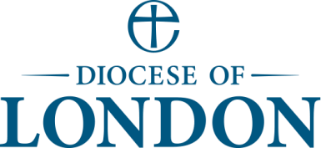 Important Telephone NumbersPolice (all non-emergency enquiries)101Local Authority (LA) Children’s Services/Social CareLA Adults Social CareLA Out of hours emergency Social Care duty TeamLocal Authority Designated Officer (LADO)CHILDLINE 0800 1111FAMILY LIVES (previously Parentline)0808 800 222Action on Elder Abuse080 8808 8141Domestic Violence Helpline (for females)Mankind (for males)0808 2000 24701823 334244Stop It Now! (Lucy Faithfull Foundation)0808 1000 900Diocesan Safeguarding Adviser020 7932 1224CCPAS 24 hour helpline0845 120 4550 (mention you’re from the Diocese of London!)